LOUISIANA STATE UNIVERSITY IS PROUD TO PRESENT: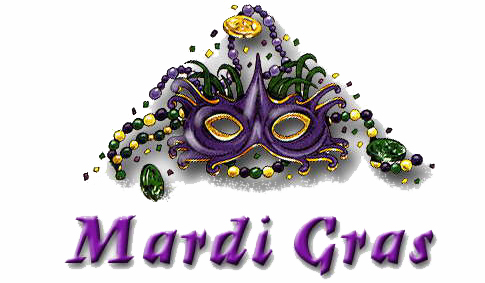 2016 MARDI GRAS/ALUMNI CLASSIC SWING TOURNAMENTDear Colleagues,
Louisiana State University is honored to host the 2016 Mardi Gras/Alumni Swing in Baton Rouge, Louisiana, from February 5th- February 7th, 2016.   The Louisiana State University Speech & Debate team cordially invites you and your team to experience the Mardi Gras tradition back on the main campus of LSU.  The Mardi Gras Alumni Swing will offer NPDA, IPDA, and Team IPDA debate, as well as all 11 AFA-NIET events.  There will also some time built into the schedule on Saturday to allow competitors to enjoy the Mardi Gras festivities taking place in Baton Rouge, New Orleans, and surrounding areas.
Below you will find information about the tournament, accommodation, and fees.  Please email your entries for both halves to Christopher Vincent at cvinc22@lsu.edu.  Because our tab staff is coming from several schools, we request all entries be submitted by 5pm on Tuesday February 2nd.   Each change after Wednesday the 3rd will result in an additional $15 charge.  Please contact us if you have any questions or need additional assistance.  We look forward to hosting you.  Laissez les bon temps roulez! Christopher J. Vincent					Director of Forensics & Debate				
Louisiana State University					 Office Phone: (225) 578-6895Email: cvinc22@lsu.eduHotel:There is no official tournament hotel.  If you need assistance finding a place to stay please let me know.Event Information1. All American Forensics Association individual events, as well as appropriate divisions of parliamentary debate, IPDA and Team IPDA shall be offered.2. Schools shall not be limited in entries per event, however only the top 4 entries in each event / division will count for sweepstakes awards.All parliamentary debate rounds shall follow the time limits and rules established under the National Parliamentary Debate Association. Divisions offered will be Varsity and Novice (divisions may be collapsed into one open division if necessary due to limited entries). 6 preliminary rounds and the appropriate number of elimination rounds will be offered.All IPDA debate rounds shall follow the 5-2-6-2 format. Divisions offered will be Novice, Varsity and Professional. 6 preliminary rounds and the appropriate number of elimination rounds will be offered. Team IPDA will occur concurrently with the 1st half of IE’s with 4 preliminary rounds and the appropriate number of elimination rounds. Competitors in TIPDA will not be able to compete in Individual Events. Rules and descriptions for individual events that are established and followed by the American Forensics Association will be used at the tournament.3. Awards shall be presented to all elimination round participants in all events. Awards shall be presented to the top three pentathlon participants and top three speakers in each debate division. An award shall also be presented to the top community college. Additionally, the top three schools in debate, individual events, and overall sweepstakes competitions will receive awards for each half as well as the overall weekend.General Information:No minimum number of entries is required for schools to count toward debate or individual events sweepstakes awards.Schools must be entered in both debate and individual events in order to be eligible for the overall sweepstakes.To be eligible for Individual Sweepstakes, students must compete in a minimum of four events.Tiger Award: We will also be awarding the top three individuals competing in at least one form of debate and three individual events.Judges:We really need your judges!  One judge covers up to six IE entries or two TIPDA teams.  One judge during debate rounds cover 4 IPDA debaters or 2 NPDA debate teams.Fees Covered I.E.’s -$10Uncovered I.E.- $15Covered NPDA - $40Uncovered NPDA- $75Covered IPDA - $25
Uncovered IPDA- $40Covered IPDA Team- $40Uncovered IPDA Team- $60
Late & Drop Fees -- $15Flight A: Ext, Prose, Per, Poe, CA, DIFlight B: Info, Imp, POI, Duo, ADSSchedule:Friday Feb 6:9:00AM Registration9:30AM IPDA 1 Draw10:00AM IPDA 1 Novice, NPDA 110:30AM IPDA 1 JV/Varsity 11:00AM NPDA 2 Novice11:30AM IPDA 2 JV/Varsity 12:30PM   NPDA 312:30PM IPDA 3 Novice 1:00PM   IPDA 3 JV/Varsity 2:00PM  NPDA 42:00PM IPDA 4 Novice 2:30PM IPDA 4 JV/Varsity 3:00PM IPDA 5 Novice 3:30PM IPDA 5 JV/Varsity 3:15PM NPDA 54:30PM NPDA 64:30PM IPDA 6 Novice 5:00PM IPDA 6 JV/Varsity 6:00PM Coaches Review6:30PM IPDA/NPDA Elim 17:45PM IPDA/NPDA Elim 2
Early Registration for I.E.’s from 6:00PM-9:00PM Coates Hall Main LobbySaturday Feb 7 (LSU Half)7:00AM  I.E. Registration (Coates Main Lobby)8:00AM Extemp Draw 8:30AM Round 1 Flight A9:45AM Round 1 Flight B 11:00AM Extemp Draw11:30AM Round 2 Flight A 12:45PM Round 2 Flight B 2:00PM Extemp Draw Finals 2:30PM Flight A Finals3:45PM Flight B Finals5:00PM Awards (Start with I.E.s and let TIPDA Elim 1 finish)TIPDA Schedule Sat Feb 78:00AM TIPDA Round 1 Draw10:00AM TIPDA Round 2 Draw12:00PM TIPDA Round 3 Draw2:00PM TIPDA Round 4 Draw3:30PM Coaches Review4:00PM TIPDA Elim 1AWARDS IMMEDIATELY
Remaining TIPDA ElimsSunday Feb 8 (Alumni Half)8:00AM Extemp Draw8:30AM Round 1 Flight A9:45AM Round 1 Flight B11:00AM Extemp Draw11:30AM Round 2 Flight A12:45PM Round 2 Flight B2:00PM Extemp Draw Finals2:30PM Flight A Finals3:45PM Flight B Finals5:30PM Awards We will offer 4 rounds of TIPDA and subsequent elimination rounds.  Round 1 Draw will be at 8:00AM and subsequent rounds will run throughout the day.ENTRIES FOR THE 1ST HALF (FRIDAY-SATURDAY); Make checks payable to “DSR-TKA)School: _________________________________________Email: _________________________________________		Fax # ___________________________Coach: _________________________________________Phone: __________________________________		Emergency Contact # ____________________Address: __________________________________________________________
INDIVIDUAL EVENTS (PLEASE INDICATE NOVICE)TIPDA:I.E. Judges (please list restrictions):							TIPDA Judges (Please list restrictions):IPDA Debate:
NPDA Debate:IPDA Judges (Please list restrictions):NPDA Judges (Please list restrictions):1st Half Fees:# of Covered I.E.’s slots		x 	$10 =# of Uncovered I.E.			x	$15 =# of Covered NPDA slots		x	$40 = # of Uncovered NPDA 		x	$75 = # of Covered IPDA slots		x	$25 = 
# of Uncovered IPDA			x	$40 =# Covered IPDA Teams		x	$40 =# Uncovered IPDA Team		x	$60 = 						Total = 2nd Half Entry on Next PageENTRIES FOR THE ALUMNI CLASSIC (SUNDAY); Make checks payable to “DSR-TKA)School: _________________________________________Email: _________________________________________		Fax # ___________________________Coach: _________________________________________Phone: __________________________________		Emergency Contact # ____________________Address: __________________________________________________________
INDIVIDUAL EVENTS (PLEASE INDICATE NOVICE)# of Covered I.E.’s slots		x 	$10 =# of Uncovered I.E.			x	$15 =						Total =CodeNameV/NFlight AFlight AFlight AFlight AFlight AFlight AFlight BFlight BFlight BFlight BFlight BFlight BIND SWEEPSEXTCAProPerPoeDIINFODUOPartner(s)ADSPOIIMPCodeTeam MemberV/NPartnerV/NCodeTeam MemberN/V/ProCodeTeam MemberN/VPartnerN/VCodeNameV/NFlight AFlight AFlight AFlight AFlight AFlight AFlight BFlight BFlight BFlight BFlight BFlight BIND SWEEPSEXTCAProPerPoeDIINFODUOPartner(s)ADSPOIIMP